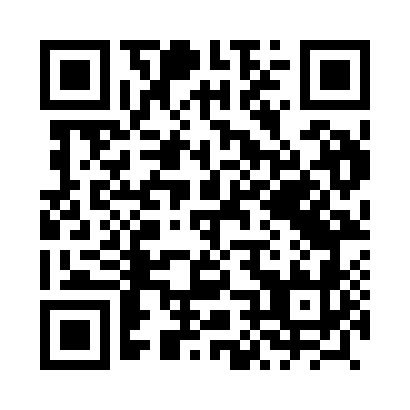 Prayer times for Zory, PolandMon 1 Apr 2024 - Tue 30 Apr 2024High Latitude Method: Angle Based RulePrayer Calculation Method: Muslim World LeagueAsar Calculation Method: HanafiPrayer times provided by https://www.salahtimes.comDateDayFajrSunriseDhuhrAsrMaghribIsha1Mon4:276:2112:495:177:189:052Tue4:246:1912:495:187:199:073Wed4:226:1712:485:197:219:094Thu4:196:1512:485:207:229:115Fri4:166:1312:485:217:249:136Sat4:136:1012:475:227:269:157Sun4:116:0812:475:237:279:178Mon4:086:0612:475:247:299:209Tue4:056:0412:475:267:309:2210Wed4:026:0212:465:277:329:2411Thu4:006:0012:465:287:339:2612Fri3:575:5812:465:297:359:2813Sat3:545:5612:465:307:379:3014Sun3:515:5412:455:317:389:3315Mon3:485:5212:455:327:409:3516Tue3:455:4912:455:337:419:3717Wed3:435:4712:455:347:439:4018Thu3:405:4512:445:357:449:4219Fri3:375:4312:445:367:469:4420Sat3:345:4112:445:377:479:4721Sun3:315:3912:445:387:499:4922Mon3:285:3812:445:397:519:5223Tue3:255:3612:435:407:529:5424Wed3:225:3412:435:417:549:5725Thu3:195:3212:435:427:559:5926Fri3:165:3012:435:437:5710:0227Sat3:135:2812:435:447:5810:0428Sun3:105:2612:435:458:0010:0729Mon3:075:2412:435:468:0110:1030Tue3:045:2312:425:478:0310:12